Prot. N. 6551						A tutto il personale dell'Istituto Al sito web Circolare sicurezza n. 1											OGGETTO: circolare sulla sicurezza per tutto il personale dell'Istituto (Docenti, personale ATA, lavoratori a progetto, LSU....)"Incontro obbligatorio di informazione sulla sicurezza nei luoghi di lavoro a.s. 2017/2018,  ai sensi dell'art. 36 del TU 81/2008 e successive modifiche, che si terrà presso la sede  dell’IC “Villa Lina – Ritiro”  in data 19 Settembre 2017:dalle ore 16,00 alle ore 17,00 per il personale ATA, lavoratori a progetto, LSU,…dalle ore 17,00 alle ore 18,00 per tutto il personale docente.Si chiede, inoltre,  ai lavoratori in servizio presso codesta istituzione scolastica, dall’anno scolastico 2017/2018 (docenti e non docenti), la presentazione presso la segreteria di attestazioni riguardanti le figure sensibili della sicurezza (RLS, ASPP, Addetti primo soccorso, addetti antincendio) e gli attestati riguardanti la formazione dei lavoratori e dei preposti, considerando il promemoria di seguito riportato: RLS , rappresentante dei lavoratori della sicurezza, designato dai lavoratori ed il cui nominativo deve essere trasmesso per via telematica all’INAIL (Attestato RLS, 32 ore)ASPP, addetto al servizio di prevenzione e protezione , nominato dal Datore di lavoro (attestati modulo A 28 ore e modulo B 48 ore)Attestato di addetto antincendio, rischio medio o alto della durata rispettivamente di 8 e 16 ore DM. 10/03/98 e s.m.i., a seconda della presenza dì contemporanea di lavoratori in ogni plesso;Attestato addetto primo soccorso ai sensi del DM. 388/03  per la durata di 12 ore;Attestato corso lavoratori e preposti, ai sensi dell’accordo Stato-Regioni del 21/12/2011 e succ. (rispettivamente 12 ore e 20 ore )Nel caso in cui i lavoratori avessero frequentato i suddetti corsi, ma non avessero ancora l’attestato potranno presentare un’autocertificazione, se invece volessero far parte dell’organigramma della Sicurezza per primo soccorso, antincendio,…, potranno presentare la loro disponibilità, per essere nominati in sede di riunione periodica.- A margine si riportano gli artt. 36 e 20 riguardanti l’informazione e gli obblighi dei lavoratori del TU 81/2008 che disciplinano gli adempimenti obbligatori in tema di sicurezza sui luoghi di lavoro.Articolo 36 - Informazione ai lavoratori1. Il datore di lavoro provvede affinché ciascun lavoratore riceva una adeguata informazione:a) sui rischi per la salute e sicurezza sul lavoro connessi alla attività della impresa in generale;b) sulle procedure che riguardano il primo soccorso, la lotta antincendio, l’evacuazione dei luoghi di lavoro;c) sui nominativi dei lavoratori incaricati di applicare le misure di cui agli articoli 45 e 46;d) sui nominativi del responsabile e degli addetti del servizio di prevenzione e protezione, e del medicocompetente.2. Il datore di lavoro provvede altresì affinché ciascun lavoratore riceva una adeguata informazione:a) sui rischi specifici cui è esposto in relazione all’attività svolta, le normative di sicurezza e le disposizioniaziendali in materia;b) sui pericoli connessi all’uso delle sostanze e dei preparati pericolosi sulla base delle schede dei dati disicurezza previste dalla normativa vigente e dalle norme di buona tecnica;c) sulle misure e le attività di protezione e prevenzione adottate.3. Il datore di lavoro fornisce le informazioni di cui al comma 1, lettere a) e al comma 2, lettere a), b) e c), anche ai lavoratori di cui all’articolo 3, comma 9.4. Il contenuto della informazione deve essere facilmente comprensibile per i lavoratori e deve consentire loro diacquisire le relative conoscenze. Ove la informazione riguardi lavoratori immigrati, essa avviene previa verificadella comprensione della lingua utilizzata nel percorso informativo.SanzioniPenaliSanzioni per il datore di lavoro e il dirigente• Art. 36, co. 1 e 2: arresto da due a quattro mesi o ammenda da 1.315,20 a 5.699,20 euro [Art. 55, co. 5, lett. c)]DECRETI ATTUATIVIDecreto interministeriale 27 marzo 2013 - Semplificazione in materia di informazione, formazione e sorveglianza sanitaria dei lavoratori stagionali delsettore agricoloINTERPELLIINTERPELLO N. 13/2013 del 24/10/2013 - Lavoro a domicilioRichiami all’Art. 36:- Art. 3, co. 9 - Art. 3, co. 13-bis - Art. 18, co. 1, lett. l) - Art. 33, co. 1, lett. f) -Art. 73, co. 1 - Art. 184, co. 1 - Art. 195, co. 1 - Art. 227, co. 1 - Art. 257, co. 1- Art. 294-bisArticolo 20 - Obblighi dei lavoratori1. Ogni lavoratore deve prendersi cura della propria salute e sicurezza e di quella delle altre persone presenti sul luogo di lavoro, su cui ricadono gli effetti delle sue azioni o omissioni, conformemente alla sua formazione, alle istruzioni e ai mezzi forniti dal datore di lavoro.2. I lavoratori devono in particolare:a) contribuire, insieme al datore di lavoro, ai dirigenti e ai preposti, all’adempimento degli obblighi previsti atutela della salute e sicurezza sui luoghi di lavoro;b) osservare le disposizioni e le istruzioni impartite dal datore di lavoro, dai dirigenti e dai preposti, ai fini dellaprotezione collettiva ed individuale;c) utilizzare correttamente le attrezzature di lavoro, le sostanze e i preparati pericolosi, i mezzi di trasporto  nonché i dispositivi di sicurezza;d) utilizzare in modo appropriato i dispositivi di protezione messi a loro disposizione;e) segnalare immediatamente al datore di lavoro, al dirigente o al preposto le deficienze dei mezzi e dei dispositivi di cui alle lettere c) e d), nonché qualsiasi eventuale condizione di pericolo di cui vengano a conoscenza, adoperandosi direttamente, in caso di urgenza, nell’ambito delle proprie competenze epossibilità e fatto salvo l’obbligo di cui alla lettera f) per eliminare o ridurre le situazioni di pericolo grave eincombente, dandone notizia al rappresentante dei lavoratori per la sicurezza;f) non rimuovere o modificare senza autorizzazione i dispositivi di sicurezza o di segnalazione o di controllo;g) non compiere di propria iniziativa operazioni o manovre che non sono di loro competenza ovvero chepossono compromettere la sicurezza propria o di altri lavoratori;h) partecipare ai programmi di formazione e di addestramento organizzati dal datore di lavoro;i) sottoporsi ai controlli sanitari previsti dal presente decreto legislativo o comunque disposti dal medicocompetente.3. I lavoratori di aziende che svolgono attività in regime di appalto o subappalto, devono esporre apposita tessera di riconoscimento, corredata di fotografia, contenente le generalità del lavoratore e l’indicazione del datore di lavoro. Tale obbligo grava anche in capo ai lavoratori autonomi che esercitano direttamente la propria attività nel medesimo luogo di lavoro, i quali sono tenuti a provvedervi per proprio conto.SanzioniPenaliSanzioni per i lavoratori• Art. 20, co. 2, lett. b), c), d), e), f), g), h), i): arresto fino a un mese o ammenda da 219,20 a 657,60 euro [Art. 59, co. 1, lett. a)]SanzioniAmministrativeSanzioni per i lavoratori• Art. 20 co. 3: sanzione amministrativa pecuniaria da 54,80 a 328,80 euro [Art. 59, co. 1, lett. b)]Sanzioni per i lavoratori autonomi• Art. 20 co. 3: sanzione amministrativa pecuniaria da 54,80 a 328,80 euro [Art. 60, co. 2]Richiami all’Art. 20:- Art. 18, co. 3-bis - Art. 78, co. 1 - Art. 78, co. 2		Dirigente scolasticoProf.ssa Giuseppa CosolaFirma autografa sostituita a mezzo stampaai sensi dell’art. 3, comma 2, del D.Lgs. 39/93Istituto Comprensivo "Villa Lina - Ritiro - " Scuola ad indirizzo musicaleScuola dell’Infanzia – Scuola Primaria – Scuola Secondaria di 1°gradoVia Sila 29 – 98121 - MESSINA Tel.-Fax : 090.363578  Tel. 090.362387Cod. Mecc. MEIC871006 - C.F. 97093380836 – meic871006@istruzione.it -  www.icvillalinaritiro.gov.it 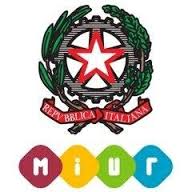 